RECIBO DE RETIRADA DE EDITAL PELA INTERNETPROCESSO LICITATÓRIO Nº 042/2015LEILÃO Nº 002/2015Nome do licitante:CPF n°:Endereço:e-mail:Cidade:Estado:Telefone:Obtivemos através do acesso à página www.desterrodomelo.mg.gov.br nesta data, cópia do Instrumento Convocatório da licitação acima identificada.Local: _______________, __ de _________________ de 2015.____________________________________________AssinaturaSenhor Licitante,Visando comunicação futura entre esta Prefeitura e sua empresa, solicitamos a Vossa Senhoria preencher o recibo de retirada do Edital e remeter ao Setor de Compras e Licitações, preferencialmente pelo email: compras1@desterrodomelo.mg.gov.br, ou pelo Fax (032) 3336-1123.A não remessa do recibo exime a Prefeitura de Desterro do Melo, Minas Gerais, da responsabilidade da comunicação por meio de fax ou e-mail de eventuais esclarecimentos e retificações ocorridas no Instrumento Convocatório, bem como de quaisquer informações adicionais, não cabendo posteriormente qualquer reclamação.EDITAL DE LEILÃO PÚBLICO Nº 002/2015PROCESSO LICITATÓRIO Nº 042/2015DATA DA REALIZAÇÃO: 04/08/2015O Município de Desterro do Melo, Minas Gerais, em conformidade com os dispositivos legais da Lei Federal 8.666/93, com modificações posteriores, vem através deste, tornar público, para conhecimento de todos os interessados, que fará realizar no dia 04/08/2015 às 09hs00min em Desterro do Melo, Minas Gerais, LEILÃO, através de Leiloeiro e Equipe de Apoios designados conforme Portaria 3049/2015, para concessão dos espaços públicos especificados nos ANEXOS I, II e III deste edital, para a XXVI EXPOSIÇÃO AGROPECUÁRIA E TORNEIO LEITEIRO que será realizada no Parque de Exposições da Cidade de Desterro do Melo, de acordo com as regras e especificações deste Edital:1. OBJETO.1.1.	É objeto de Leilão previsto neste Edital a concessão de espaços públicos para comercialização de produtos diversos, na XXVI EXPOSIÇÃO AGROPECUÁRIA E TORNEIO LEITEIRO do Município de Desterro do Melo, Minas Gerais, conforme descriminados nos Anexos deste Edital.2. DO LOCAL, DATA E HORÁRIO DE REALIZAÇÃO DO LEILÃO.2.1.	O Leilão será realizado no dia 04/08/2015, no Parque de Exposições do Município, situado na Avenida Francisco Afonso Filho, s/nº, Bairro Vargem, Desterro do Melo, Minas Gerais, com início marcado para às 09h00min (nove horas – horário de Brasília).3. DA VISITAÇÃO3.1. O local das arrematações, poderá ser visitado de segunda a sexta-feira, no período de 09h00min às 15h00min.4. DOS ESPAÇOS A SEREM LEILOADOS.3.1. Os espaços públicos objeto deste leilão são os constantes nos Anexos II e III, situados no Parque de Exposições, localizado à Avenida Francisco Afonso Filho – Desterro do Melo, Minas Gerais.3.2. Os licitantes deverão examinar o local do evento bem como o croqui (ANEXO) com a posição de cada barraca ou lote, vedada a argüição de desconhecimento dos locais leiloados. 3.3. Os lotes e barracas equivalem cada um a uma única barraca ou um único lote.4. DOS PARTICIPANTES.4.1.	Poderão participar da presente licitação:4.1.1. Pessoas Físicas maiores de 18 anos ou emancipadas, munidas de carteira de identidade (ou documento equivalente com foto), CPF e comprovante de residência. Se o licitante se fizer representar por procurador, deverá estar com a procuração com firma devidamente reconhecida no Cartório de Notas.4.1.2. Pessoas Jurídicas legalmente constituídas, sendo que, o seu representante deverá portar carteira de identidade ou documento equivalente com foto e C.P.F originais, além do CNPJ, Ato Constitutivo, Estatuto ou Contrato Social em vigor. Se o licitante se fizer representar por procurador, deverá estar com a procuração, com firma devidamente reconhecida no Cartório de Notas. (certidões)4.2.	Para participação do leilão o interessado deverá portar obrigatoriamente, além dos documentos acima citados, cheques (em nome próprio do licitante ou da empresa proponente) que serão prestados como garantia de pagamento.4.3.	Nos termos do Art. 9º, inciso III da Lei 8.666, de 21 de junho de 1993, os servidores públicos lotados na Prefeitura de DESTERRO DO MELO não poderão participar do leilão na condição de arrematantes.5. DOS PROCEDIMENTOS DA ARREMATAÇÃO.5.1.  A ordem do leilão dos lotes ficará a critério do Leiloeiro.5.2. O Leiloeiro iniciará o leilão recebendo as propostas e lances verbais dos arrematantes, não considerando as que possuírem valores inferiores ao mínimo de arrematação constantes no Anexo II deste edital;5.3. Na sucessão de lances, a diferença entre os valores ofertados (incremento) não poderá ser inferior à quantia fixa indicada pelo Leiloeiro, no início da arrematação de cada lote ou barraca.5.4. Os espaços serão ofertados a quem oferecer maior lance, desde que iguais ou superiores aos valores mínimos determinados nos ANEXOS.5.5. Fica reservado o direito de alterar a composição e /ou agrupamento de lotes do leilão, antes ou durante a realização do mesmo, bem como incluir ou excluir lotes, barracas ou espaços, sem que isso importe qualquer direito a indenização ou reparação.5.6. O Licitante que ofertar o maior lance (verbal) e for vencedor, deverá fornecer os dados solicitados pelos auxiliares do Leiloeiro, inclusive endereço completo, comprovando-os por documentos descritos no item 4 deste edital. O descumprimento desta formalidade implicará na não aceitação do lance vencedor, procedendo-se de pronto, novo leilão do lote, sem que caiba ao licitante, qualquer direito à reclamação.5.7 – O Leiloeiro se reserva do direito de exigir lances mínimos entre as ofertas dos licitantes.6. DO PAGAMENTO.6.1. O valor da arrematação deverá ser pago à vista.6.2. No ato da arrematação, o arrematador emitirá um cheque calção, para garantia, no seguinte valor:6.2.1) 01 (um) cheque no valor de 30% (trinta por cento) do valor da arrematação;6.2.2) O Valor da Caução poderá ser executado judicialmente em caso de desistência ou não pagamento do valor integral do lote arrematado.6.3. O pagamento integral deverá ser feito através de boleta emitida pela Administração. A retirada da boleta de pagamente integral dos lotes arrematados deverá ser feita no Setor Tributário da Prefeitura IMPRETERIVELMENTE ATÉ O DIA 07/08/2015, até as 16:00h nos seguintes termos:a) – O Arrematante deverá apresentar-se no Setor Tributário da Prefeitura com a Carta de Arrematação, CPF, RG e Comprovante de Residência.b) – Mediante a apresentação destes documentos será realizado seu cadastro e emitido boleto de pagamento no valor total da arrematação, que deverá ser pago nas agências bancárias credenciadas, até a data limite que constará no próprio boleto.6.4. Após a comprovação do pagamento integral dos lotes arrematados, os cheques prestados como caução, deverão ser retirados pelos arrematantes junto à Tesouraria do Município.6.5. Não serão permitidos pagamentos diretos na Tesouraria do Município.6.6. Não será emitida carta de arrematação sem a emissão do cheque caução;6.7. O arrematante ficará responsável pelo pagamento de todos os lotes por ele arrematados;6.8. É vedada a compensação de eventuais créditos da arrematante junto à Prefeitura Municipal de DESTERRO DO MELO, para pagamento dos lotes objeto deste leilão;6.9.	Após a arrematação consumada não será aceita a desistência parcial ou total da mesma, sob pena de infringir o Artigo 335 do Código Penal Brasileiro, bem como os Artigos 93 e 95 da Lei 8.666/93;7. DA LIBERAÇÃO DOS LOTES ARREMATADOS.7.1. A Carta de Arrematação, documento que visa a comprovação da arrematação, será entregue aos arrematantes e/ou seu representante (mediante apresentação de procuração com firma reconhecida) após a fase dos lances verbais e a emissão do cheque caução.7.2.	A XXVI Exposição Agropecuária e Torneio Leiteiro do Município de DESTERRO DO MELO/MG será realizada no Parque de Exposições da Cidade de DESTERRO DO MELO/MG, no período de 04 a 06 de setembro do ano de 2015, com programação do Torneio Leiteiro a partir do dia 03 de setembro de 2015.7.3 Os Lotes arrematados estarão disponíveis para montagem das barracas, a partir das 09:00h do dia 01/09/2015; liberação do espaço arrematado deverá ocorrer impreterivelmente até as 17:00h do dia 08/09/2015;7.5 – A Montagem das barracas deverão obedecer o alinhamento demarcado pela administração, sob pena de multa prevista neste edital;7.6 – Fica a cargo do arrematante a providência de regularização de Alvará para comercialização de produtos junto à Prefeitura Municipal;8. DISPOSIÇÕES GERAIS8.1 - Quaisquer esclarecimentos ou dúvidas relativas ao Edital deverão ser solicitados aoSetor Licitações, por meio dos telefones (32) 3336-1123 e-mail: compras1@desterrodomelo.mg.gov.br, ou com o Leiloeiro pelo telefone (32) 8431-2698.8.2. Aplicam-se a este Leilão os dispositivos legais pertinentes, em especial os da Lei Federal nº 8.666 de 21 de junho de 1993, com suas alterações.8.3. A participação dos licitantes no leilão implica no conhecimento e na plena e irretratável aceitação dos termos deste edital e de seus anexos.8.4. O leiloeiro não se responsabiliza por eventuais problemas técnicos ocorridos no dia do leilão, que impossibilite o mesmo a participar do evento, na ocorrência dos mesmos, será dada a preferência de compra para o público presente.8.5. O Leiloeiro reserva-se o direito de erros de digitação nas descrições dos bens.8.6. Fica estabelecida multa de 10% (dez por cento), em favor do Município, aplicada sobre o valor do lance ofertado, para caso de desrespeito, por parte dos licitantes, às normas aqui expostas.8.7. Os arrematantes não poderão alegar para fins de direito o desconhecimento destas condições que, inclusive, serão inteiramente lidas no início do leilão.8.8. Fica eleito o Foro da Comarca de Barbacena, para dirimir quaisquer dúvidas, oriundas do presente evento, com exclusão de qualquer outro.8.9 - A Prefeitura exige que os produtos comercializados sejam devidamente autorizados por Lei, obedecendo às normas de higiene, Saúde Pública e Juizado da Infância e Juventude e serão de exclusiva responsabilidade do arrematante.8.10 - Ficam os Senhores Barraqueiros responsáveis por quaisquer danos causados ao patrimônio do Município durante o arrendamento e utilização dos espaços; 8.11 - Não podem os Barraqueiros ceder água e energia elétrica a terceiros não credenciados, sob pena de multa de 20% (vinte por cento) sobre o bem arrematado; 8.12 – É de inteira responsabilidade dos arrematadores a colocação de mesas e cadeiras nas arrematações relativas às barracas de alvenaria.8.13 – Para as barracas de alvenaria ficam os arrematadores obrigados a colocarem mesas e cadeiras plásticas, que atendam às normas de segurança e higiene.8.14 - O prazo de impugnação ao presente EDITAL é o contido na Lei 8.666/93, em seu artigo 41;Este EDITAL entra em vigor na data de sua publicação.Desterro do Melo 16 de julho de 2015.Fábio Júnior dos SantosLEILOEIROANEXO IMINUTA DE CONTRATOCONTRATO DE CESSÃO DE ESPAÇO PÚBLICO PARA COMERCIALIZAÇÃO DE PRODUTOS PARA A XXVI EXPOSIÇÃO AGROPECUÁRIA E TORNEIO LEITEIRO DESTERRO DO MELO A SER REALIZADA NOS DIAS 04, 05 E 06 DE SETEMBRO DE 2015, QUE ENTRE SI CELEBRAM (cessionário) E A PREFEITURA MUNICIPAL DE DESTERRO DO MELO ESTADO DE MINAS GERAIS.CONTRATO Nº - XXXX/2015MUNICÍPIO DE DESTERRO DO MELO, com sede em sua Prefeitura Municipal, situada na Avenida Silvério Augusto de Melo, 158, Centro, Desterro do Melo/MG, inscrita no CNPJ sob o nº 18.094.813/0001-53, neste ato representado pela Prefeita Municipal, Márcia Cristina Machado Amaral, doravante denominado cedente e ......................, portador do RG nº, e inscrito no CPF nº,  residente e domiciliado em ...,  denominado cessionário, de conformidade com a Licitação modalidade Leilão n0 002/2015 - Processo n0 042/2015 com a proposta respectiva, nos termos da Lei n0 8.666/93, mediante as seguintes cláusulas e condições:CLÁUSULA PRIMEIRA - DO OBJETO Este contrato tem por objeto CESSÃO TEMPORÁRIA E CONDICIONAL DE ESPAÇOS PÚBLICOS PARA COMERCIALIZAÇÃO DE PRODUTOS NA XXVI EXPOSIÇÃO AGROPECUÁRIA E TORNEIO LEITEIRO A REALIZAR-SE NOS DIAS 04, 05 E 06 DE SETEMBRO DE 2015. conforme descrição, características, prazos e demais obrigações e informações constantes neste contrato.CLÁUSULA SEGUNDA - DO PREÇOO valor para o presente contrato é de R$ ....... (.....), correspondente à arrematação do lote nº , nos termos da oferta proposta do CESSIONÁRIO.CLAUSULA TERCEIRAO cessionário obriga-se a comercializar os objetos relativos ao Leilão nº 002/2015, que dá origem ao presente instrumento, citados nas Cláusulas Primeira e Segunda, exclusivamente no local de sua arrematação, sob pena de aplicação das sanções previstas na Cláusula Sétima deste instrumento.I	- A liberação dos locais arrematados ocorrerá apartir do dia 01 de setembro de 2015 e a devolução impreterivelmente até dia 08 de setembro de 2015 às 17:00hs.CLÁUSULA QUARTA - DO PAGAMENTO DA ARREMATAÇÃO:6.1. O valor da arrematação deverá ser pago à vista.6.2.	Após a arrematação consumada não será aceita a desistência parcial ou total da mesma, sob pena de infringir o Artigo 335 do Código Penal Brasileiro, bem como os Artigos 93 e 95 da Lei 8.666/93;CLÁUSULA QUINTA – DAS OBRIGAÇÕESObrigações I – DO CESSIONÁRIO:1) São de total e exclusiva responsabilidade do CESSIONÁRIO todos os encargos de natureza Fiscal, Sanitária, Trabalhista e Previdenciária, decorrentes de sua atividade no local do evento.2) Os bens de propriedade do CESSIONÁRIO deverão por este ser segurados, não cabendo nenhuma responsabilidade a CEDENTE pelo ressarcimento de eventuais prejuízos sofridos;3) Fica vedado ao CESSIONÁRIO, ceder, sublocar no todo ou em parte, emprestar ou estabelecer parcerias - ainda que com expositores de produtos similares - as dependências de seu local arrematado;4) Assumir em relação a seus empregados e equipe de trabalho, qualquer que seja sua nacionalidade e categoria profissional, exclusiva responsabilidade pelo cumprimento das leis trabalhistas, previdenciárias, seguros, acidentes de trabalho e das demais obrigações legais ou regulamentos decorrentes da relação de emprego ou qualquer outra forma de contratação que mantiverem com suas equipes de trabalho, assumindo por sua conta e risco as responsabilidades pela remuneração, encargos trabalhistas, fiscais, acidentários e previdenciários incidentes sobre o pagamento de todos quantos engajar na execução deste CONTRATO, bem como efetuar os descontos e recolhimentos a quem de direito, dos tributos, contribuições e demais obrigações que por Lei ou atos infralegais forem devidos e5) Obriga-se o (a) CESSIONÁRIO, a requerer a exclusão da lide da CEDENTE, do pólo passivo, não só na hipótese de reclamação trabalhista, resultante de autuação fiscal imposta pelos respectivos órgãos competentes ou não, mas de qualquer demanda e em que esfera for,  administrativa e/ou judicial,  que tenha como origem o presente, assumindo a obrigação de dar como Ilegítima a CEDENTE, conforme art. 267, VI do Código de Processo Civil, anuindo também, no que disciplina o art. 70,III do Código de Processo Civil.6) Manter, às suas expensas, a área disponibilizada pela CEDENTE em perfeitas condições de conservação, higiene e funcionamento;7) Emitir a documentação fiscal da mercadoria utilizada na área disponibilizada, bem como recolher encargos e impostos porventura devidos;Obrigações II	- Da CEDENTE:1) Realizar o evento mencionado no presente Contrato;2) Viabilizar a disponibilização do espaço ao CESSIONÁRIO;3) Viabilizar as condições mínimas necessárias de água e luz, de acordo com os espaços arrematados;4) Prestar os esclarecimentos necessários ao CESSIONÁRIO;5) Em caso de cancelamento do evento, a CEDENTE compromete-se a restituir ao CESSIONÁRIO o valor pago, desde a data do pagamento até a data da efetiva devolução. CLAUSULA SÉTIMA - DAS PENALIDADESO descumprimento total ou parcial das obrigações assumidas caracterizará a inadimplência da CONTRATADA, sujeitando-a as seguintes penalidades:advertência, que será aplicada sempre por escrito;multas, na forma prevista no contrato;suspensão temporária do direito de licitar e contratar com o Município de Desterro do Melo ;declaração de inidoneidade para licitar e contratar com a ADMINISTRAÇÃO PÚBLICA, no prazo não superior a 5 anos.A multa poderá ser aplicada, após regular processo administrativo, garantida a prévia defesa, no caso de descumprimento de qualquer cláusula ou condição do contrato ou deste edital, e, em especial, nos seguintes casos:Recusa em assinar o contrato ou retirar o instrumento equivalente, multa de 20% (vinte por cento) do valor total do objeto;Desrespeitar os limites de montagem dos locais de sua arrematação; multa de 20% (vinte por cento) do valor total do objeto;Desrespeitar os horários de montagem dos locais de sua arrematação; multa de 20% (vinte por cento) do valor total do objeto;Desrespeitar as determinação da Administração quanto à carga e descarga de mercadorias no interior do Parque de Exposições, multa de 20% (vinte por cento) do valor total do objeto;Desrespeitar as determinação da Administração quanto ao estacionamento de veículos no interior do Parque de Exposições, multa de 20% (vinte por cento) do valor total do objeto;As sanções previstas neste Capítulo poderão ser aplicadas cumulativamente ou não, de acordo com a gravidade da infração, facultada ampla defesa ao CESSNPARIO, no prazo de 05 (cinco) dias úteis a contar da intimação do ato.CLÁUSULA OITAVA - EXTENSÃO  DAS PENALIDADESA sanção de suspensão de participar em licitação e contratar com a Administração Pública poderá ser também, aplicada aqueles que:Retardarem a execução do evento;Demonstrarem não possuir idoneidade para contratar com a Administração e;Fizerem declaração falsa ou cometerem fraude fiscal.§1 - A CESSIONÁRIA é competente para aplicar, nos termos da Lei Federal 8.666/93 e suas alterações, as penalidades de suspensão temporária e declaração de inidoneidade.§ 2 - As multas estipuladas nesta cláusula serão aplicadas nas demais hipóteses de inexecução total ou parcial das obrigações assumidas.§ 3 - O valor das multas aplicadas deverá ser recolhido à CONTRATANTE no prazo de 5 (cinco) dias a contar da data da notificação, podendo ainda, ser descontado das Notas Fiscais e/ou Faturas por ocasião do pagamento, ou cobrado judicialmente.CLAUSULA NONA  - DA FISCALIZAÇÃOA fiscalização da execução do contrato será exercida por representantes da CESSIONÀRIA.§ 1 - A fiscalização de que trata esta cláusula não exclui e nem reduz a responsabilidade da CESSIONÁRIA por quaisquer irregularidades, ou ainda resultante de imperfeições técnicas, vício redibitório e, na ocorrência desse, não implica em co-responsabilidade da CEDENTE ou de seus agentes e prepostos.§ 2 - A CEDENTE reserva o direito de rejeitar no todo ou em parte o objeto do presente contrato, se considerados em desacordo ou insuficientes, conforme os termos discriminados na proposta da CESSIONÁRIA.CLÁUSULA DÉCIMA - DA RESCISÃOEste contrato poderá ser rescindido unilateralmente total ou parcialmente nos casos previstos nos incisos I a XII e XVII do Art. 78 da Lei Federal n 8.666/93, e amigavelmente nos termos do Art. 79, inciso II, combinado como Art. 78 da Lei  Federal  8.666/93.Parágrafo Único - Na hipótese de a rescisão ser procedida por culpa da CONTRATADA, fica o CONTRATANTE autorizado a reter os créditos que a que tem direito, até o limite do valor dos prejuízos comprovados.CLAUSULA DÉCIMA  PRIMEIRA  - DAS DISPOSIÇÕES GERAIS E FINAISA vigência do presente contrato é até 08/09/2015.CLAUSULA DÉCIMA SEGUNDA – DA PUBLICAÇÃOA CONTRATANTE providenciará a publicação deste contrato no mural de avisos da prefeitura em forma resumida, em obediência ao disposto no parágrafo único do Art. 61 da Lei Federal nº 8.666/93.CLAUSULA DÉCIMA TERCEIRA - Fica eleito o Foro da Comarca de Barbacena- MG, renunciando, desde já, os demais por mais privilegiados que sejam.E, por estarem assim, justos e de acordo, assinam as partes, em 02 (duas) vias de igual teor e forma, na presença de 02 (duas) Testemunhas.Desterro do Melo, xx de xxxxxxxxx de 2015._______________________________Márcia Cristina Machado AmaralPrefeita Municipal_____________________________________CESSIONÁRIOTESTEMUNHAS:_______________________                                _______________________________CPF-                                                                           CPF-ANEXO IIRELAÇÃO DE ESPAÇOS PÚBLICOS PARA LEILÃO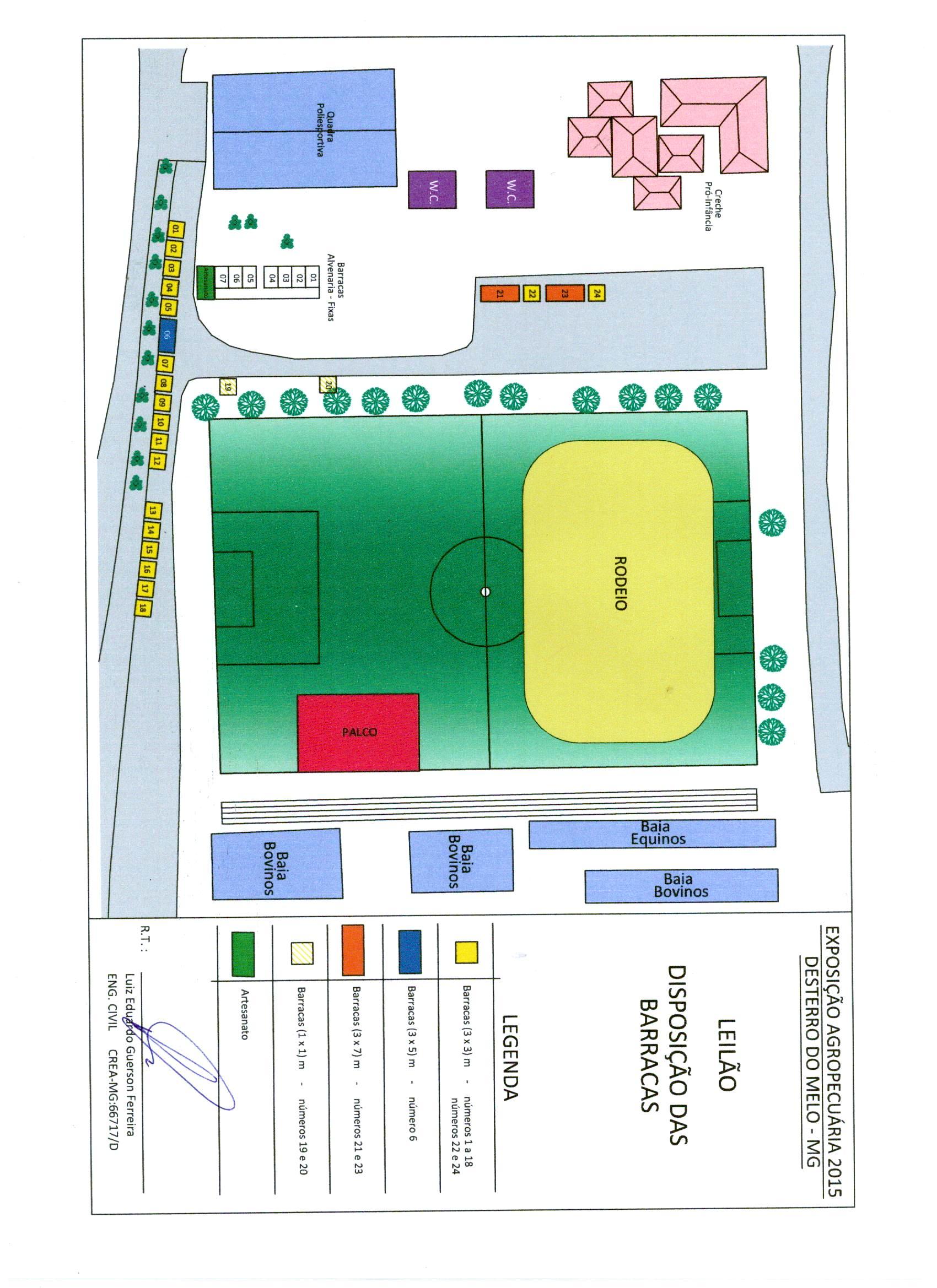 ITEMTIPOESPECIFICAÇÃOVALOR MÍNIMO DE ARREMATAÇÃO01Barraca 01Barraca de Alvenaria Nº 01, medindo 3m x 5m com água, eletricidade, luz de emergência, extintor de incêndio e espaço para 20 conjuntos de mesas com cadeiras plásticas.R$ 2.100,0002Barraca 02Barraca de Alvenaria Nº 02, medindo 3m x 5m com água, eletricidade, luz de emergência, extintor de incêndio e espaço para 20 conjuntos de mesas com cadeiras plásticas.R$ 2.100,0003Barraca 03 Barraca de Alvenaria Nº 03, medindo 3m x 5m com água, eletricidade, luz de emergência, extintor de incêndio e espaço para 20 conjuntos de mesas com cadeiras plásticas.R$ 2.100,0004Barraca 04Barraca de Alvenaria Nº 04, medindo 3m x 5m com água, eletricidade, luz de emergência, extintor de incêndio e espaço para 20 conjuntos de mesas com cadeiras plásticas.R$ 2.100,0005Barraca 05Barraca de Alvenaria Nº 05, medindo 3m x 5m com água, eletricidade, luz de emergência, extintor de incêndio e espaço para 20 conjuntos de mesas com cadeiras plásticas.R$ 2.100,0006Barraca 06 Barraca de Alvenaria Nº 06, medindo 3m x 5m com água, eletricidade, luz de emergência, extintor de incêndio e espaço para 20 conjuntos de mesas com cadeiras plásticas.R$ 2.100,0007Barraca 07Barraca de Alvenaria Nº 07, medindo 3m x 5m com água, eletricidade, luz de emergência, extintor de incêndio e espaço para 20 conjuntos de mesas com cadeiras plásticas.R$ 2.100,0008Lote 01Lote nº 01, espaço aberto medindo 3mx3m, com eletricidade e águaR$ 850,0009Lote 02Lote nº 02, espaço aberto medindo 3mx3m, com eletricidade e águaR$ 850,0010Lote 03Lote nº 03, espaço aberto medindo 3mx3m, com eletricidade e águaR$ 850,0011Lote 04Lote nº 04, espaço aberto medindo 3mx3m, com eletricidade e águaR$ 850,0012Lote 05Lote nº 05, espaço aberto medindo 3mx3m, com eletricidade e águaR$ 850,0013Lote 06Lote nº 06, espaço aberto medindo 5mx3m, com eletricidade e águaR$ 1.200,0014Lote 07Lote nº 07, espaço aberto medindo 3mx3m, com eletricidade e águaR$ 850,0015Lote 08Lote nº 08, espaço aberto medindo 3mx3m, com eletricidade e águaR$ 850,0016Lote 09Lote nº 09, espaço aberto medindo 3mx3m, com eletricidade e águaR$ 850,0017Lote 10Lote nº 10, espaço aberto medindo 3mx3m, com eletricidade e águaR$ 850,0018Lote 11Lote nº 11, espaço aberto medindo 3mx3m, com eletricidade e águaR$ 850,0019Lote 12Lote nº 12, espaço aberto medindo 3mx3m, com eletricidade e águaR$ 850,0020Lote 13Lote nº 13, espaço aberto medindo 3mx3m, com eletricidade e águaR$ 850,0021Lote 14Lote nº 14, espaço aberto medindo 3mx3m, com eletricidade e águaR$ 850,0022Lote 15Lote nº 15, espaço aberto medindo 3mx3m, com eletricidade e águaR$ 850,0023Lote 16Lote nº 16, espaço aberto medindo 3mx3m, com eletricidade e águaR$ 850,0024Lote 17Lote nº 17, espaço aberto medindo 3mx3m, com eletricidade e águaR$ 850,0025Lote 18Lote nº 18, espaço aberto medindo 3mx3m, com eletricidade e águaR$ 850,0026Lote 19Lote nº 19, espaço aberto medindo 1mx1m, com eletricidade, próprio para carrinhos de pipoca, cachorro quente, etc.R$ 250,0027Lote 20Lote nº 20, espaço aberto medindo 1mx1m, com eletricidade, próprio para carrinhos de pipoca, cachorro quente, etc.R$ 250,0028Lote 21Lote nº 21, espaço aberto medindo 7mx3m, com eletricidadeR$ 1.500,0029Lote 22Lote nº 22, espaço aberto medindo 3mx3m, com eletricidadeR$ 750,0030Lote 23Lote nº 23, espaço aberto medindo 7mx3m, com eletricidadeR$ 1.500,0031Lote 24Lote nº 24, espaço aberto medindo 3mx3m, com eletricidadeR$ 750,00